04.06.2020r. Czwartek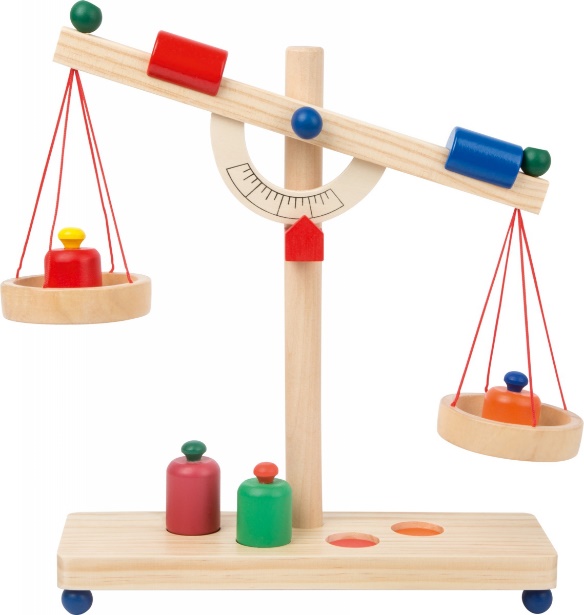 I								Dzień dobry !Co jest cięższe a co lżejsze? „Bardzo jest dokładna, stoi sobie w sklepie. A co ile waży, pokaże najlepiej” Kto zna rozwiązanie zagadki?Czytanie globalne wyrazu WAGA (podział wyrazu na sylaby, głoski, wyróżnienie głoski w nagłosie 
i wygłosie wyrazu).Zapoznanie z wagą szalkową, zasadą jej działania:https://www.youtube.com/watch?v=TzVrlCYfMrA&t=26sZasadę działania można wyjaśnić przywołując przykład zabawy na huśtawce. Lżejsze dziecko jest wysoko, a cięższe nisko- na ziemi.Jeżeli jest w domu waga szalkowa dzieci bawią się porównując masę wagę wybranych (klocki, kubki, autka itp) przedmiotów i określa, co jest cięższe, co jest lżejsze.Do czego (w jakim celu) używamy wagi?,Gdzie możemy się spotkać z wagą? (waga sklepowa, kuchenna, lekarska, łazienkowa, jubilerska, towarowa.Gra edukacyjna z ważeniem:https://ciufcia.pl/gry-dla-dzieci-starszych/liczby-i-miary/wagaNauka rymowankiKiedy waga w równowadze szalki stoją równo, razem.
Kiedy jedna z szalek cięższa, wtedy w dół opada,
lżejsza zaś w górę się wznosi. 
My ważymy i świetnie się bawimy!Co jest cięższe, co jest lżejsze?Zapraszam do zabawy: http://matzoo.pl/zerowka/ciezsze-lzejsze_49_335IIKto chce stworzyć własną wagę?Do przygotowania wagi potrzebujesz:- wełny/sznurka,- wieszaka na ubrania,- dwóch identycznych pudełek np. po borówkach.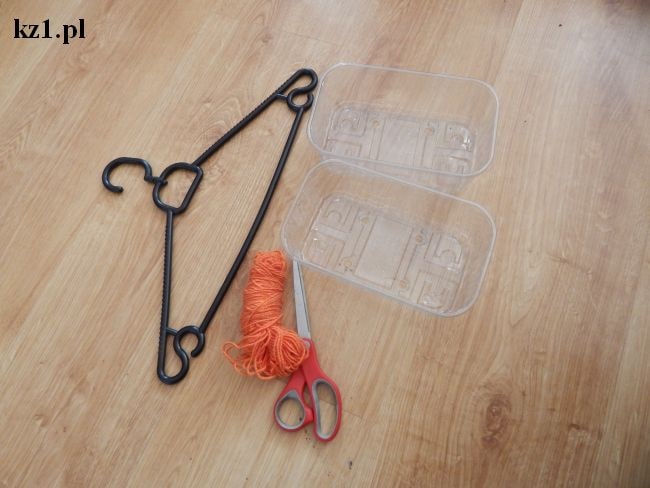 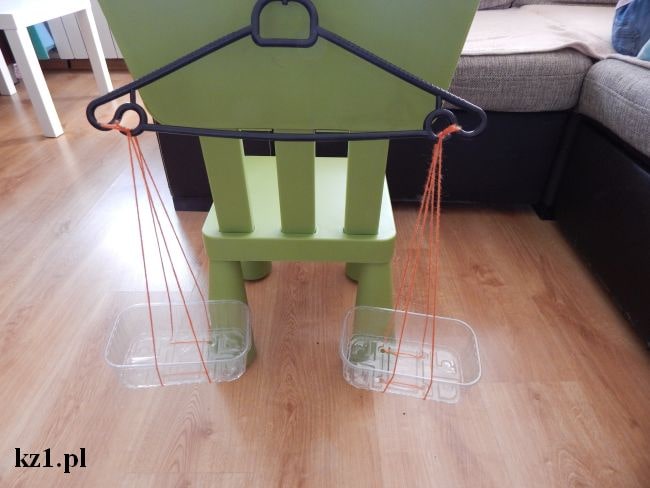 A teraz sprawdzamy co jest cięższe a co jest lżejsze z zabawek w pokoju? 

Miłej zabawy !